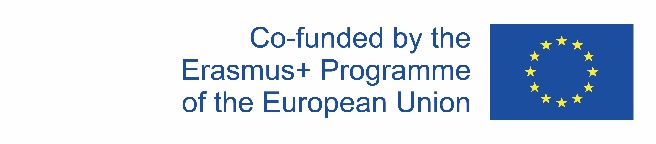 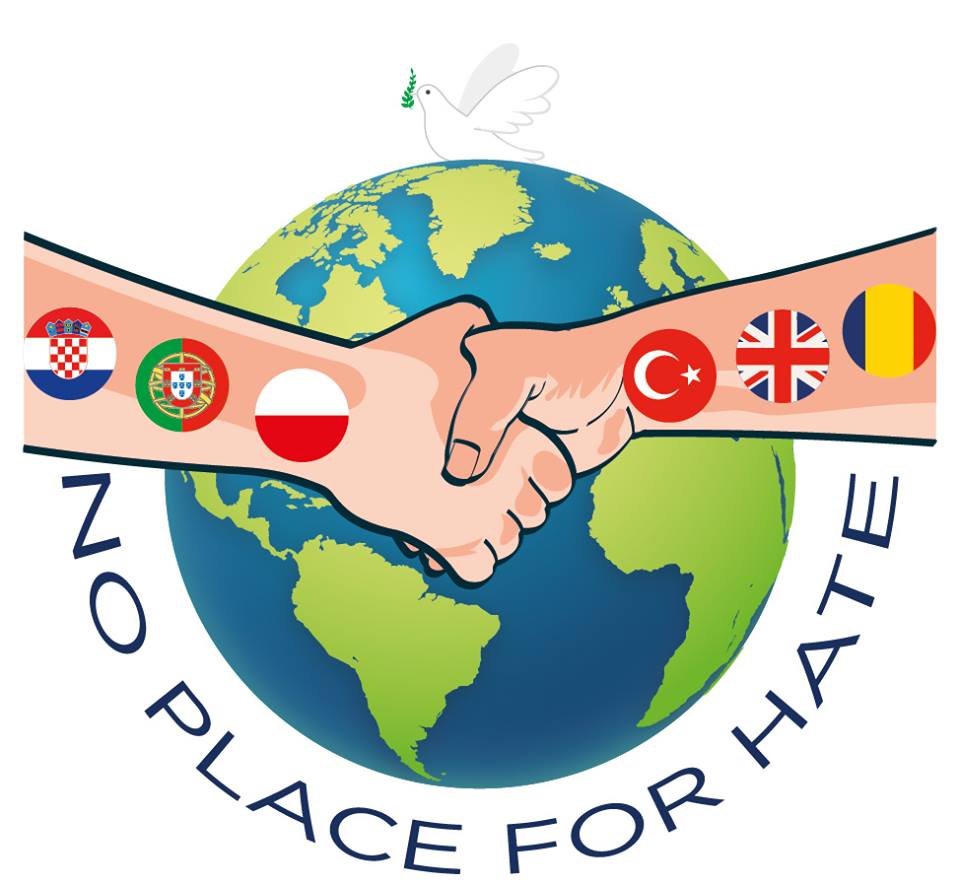 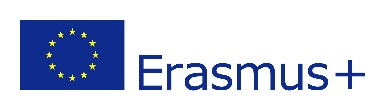 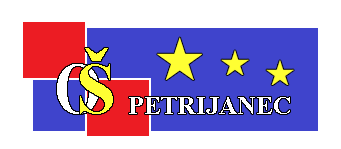 Short-term joint staff training eventWEB 2.0. TOOLS AND ROBOTICSPetrijanec, Croatia, June 5-9 2019.Disclaimer: This publication reflects the views only of the author, and the Commission cannot be held responsible for any use which may be made of the information contained therein.Author of this publication: Jasminka Belščakk, Petrijanec, CroatiaInteractive picturesPiktochartlink: https://piktochart.com/create infographic, presentations, reports, flyers, poststers limited, not freeadd text and graphic (shapes, icons, animated icons, lines. photos, frames)upload your pictureschoose background and color schemeuse tools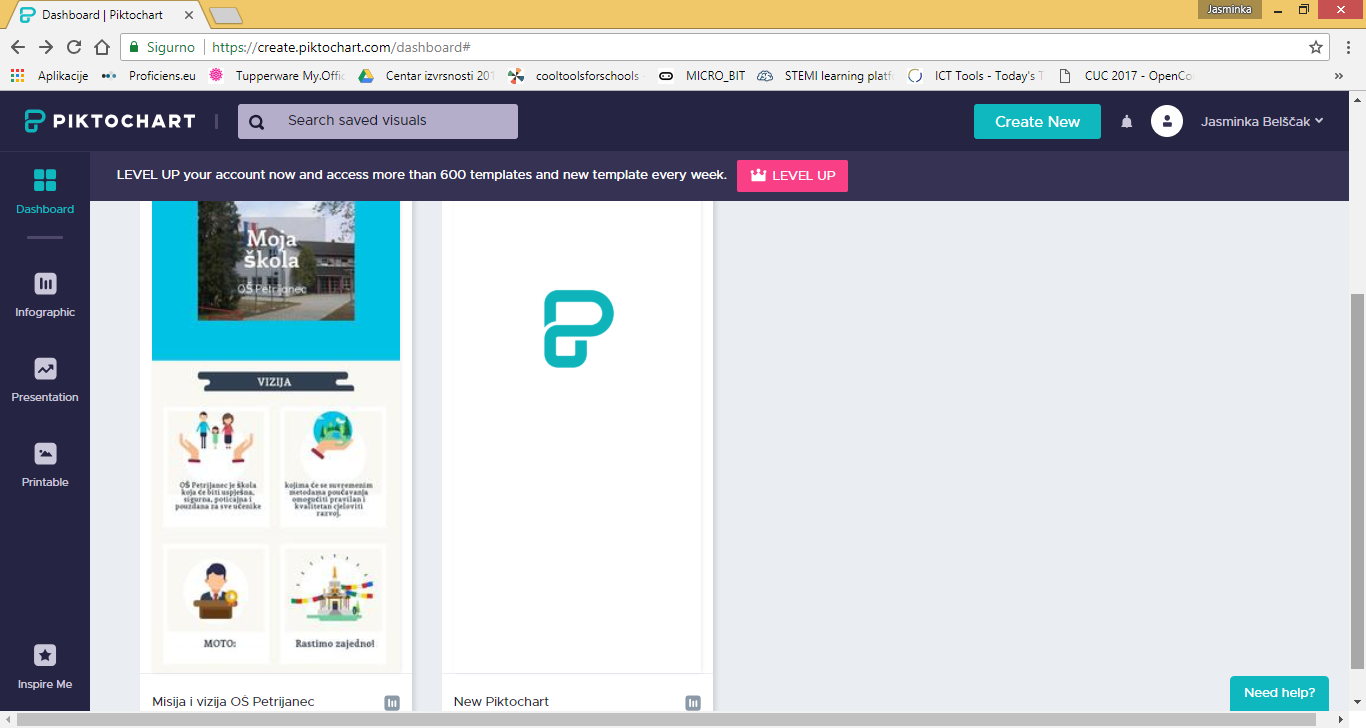 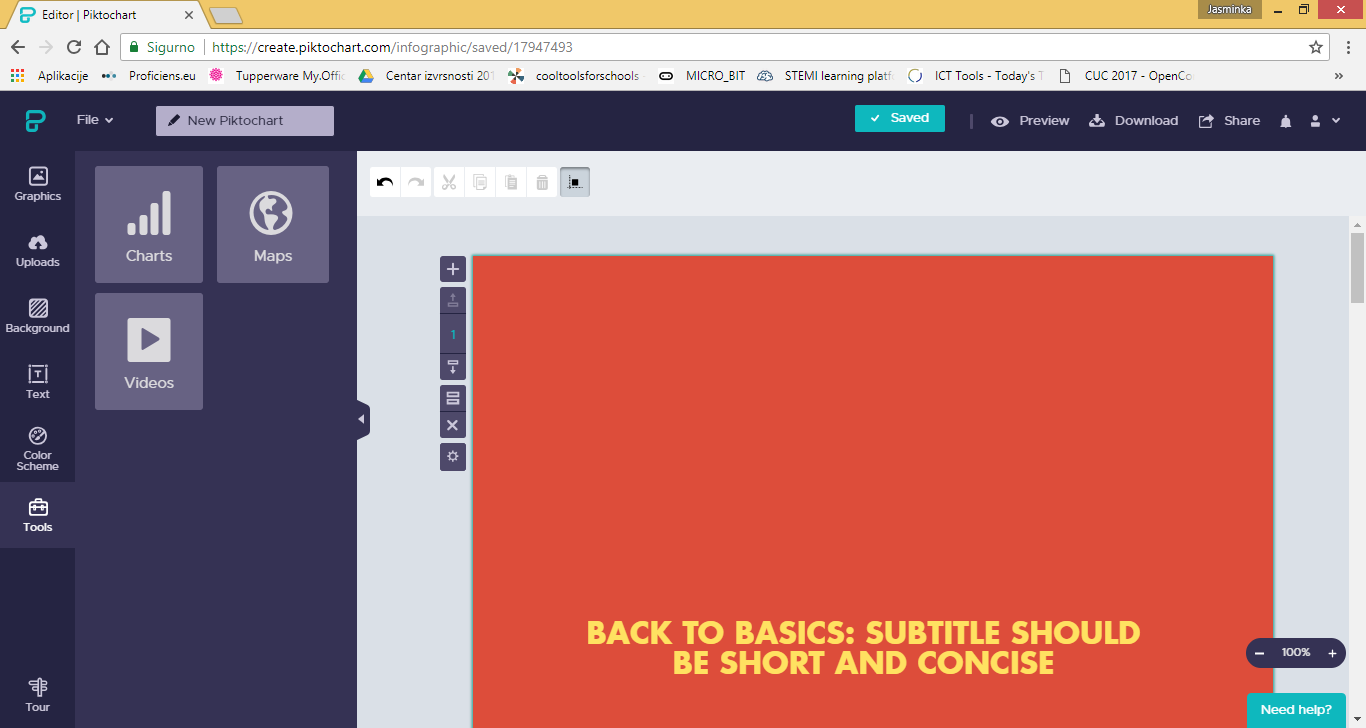 Thinglinklink: https://www.thinglink.com/ create image, video, 360°, VR imagefree insert imagechoose icon imageadd tags with links, text, images or audio save and share (link, social, embed)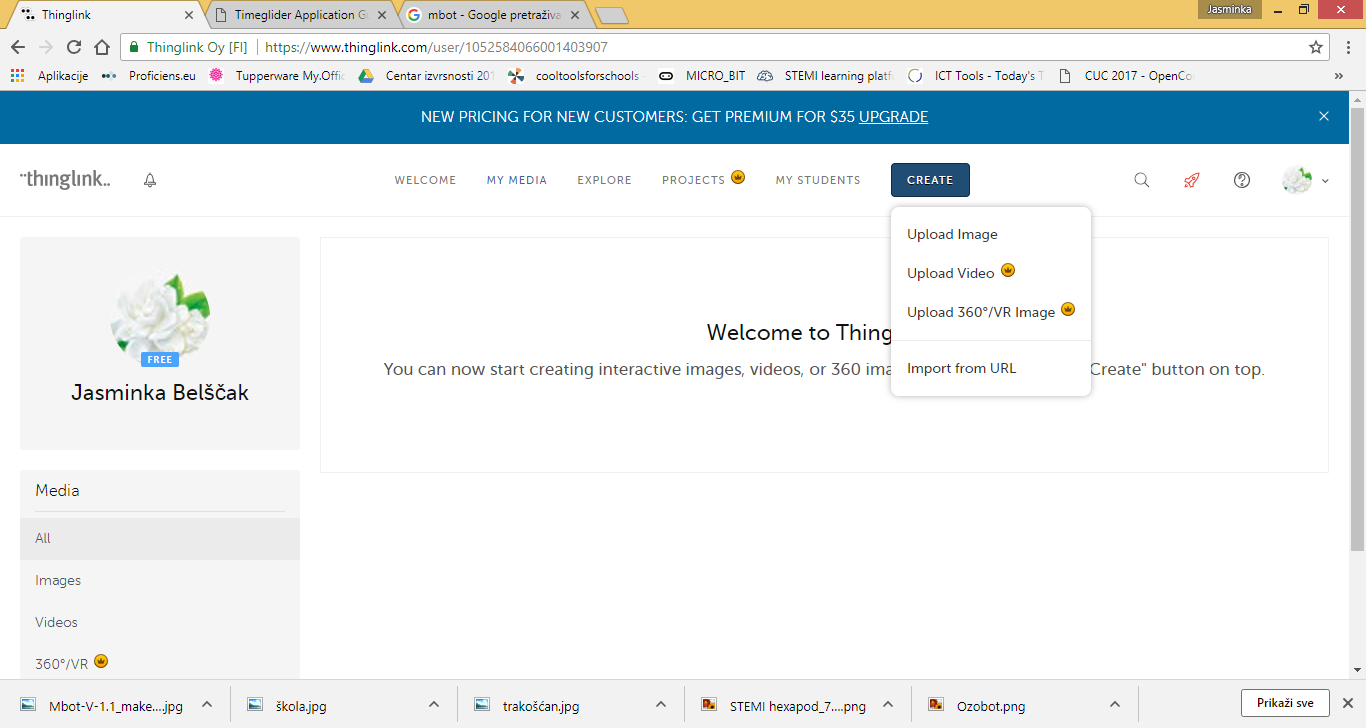 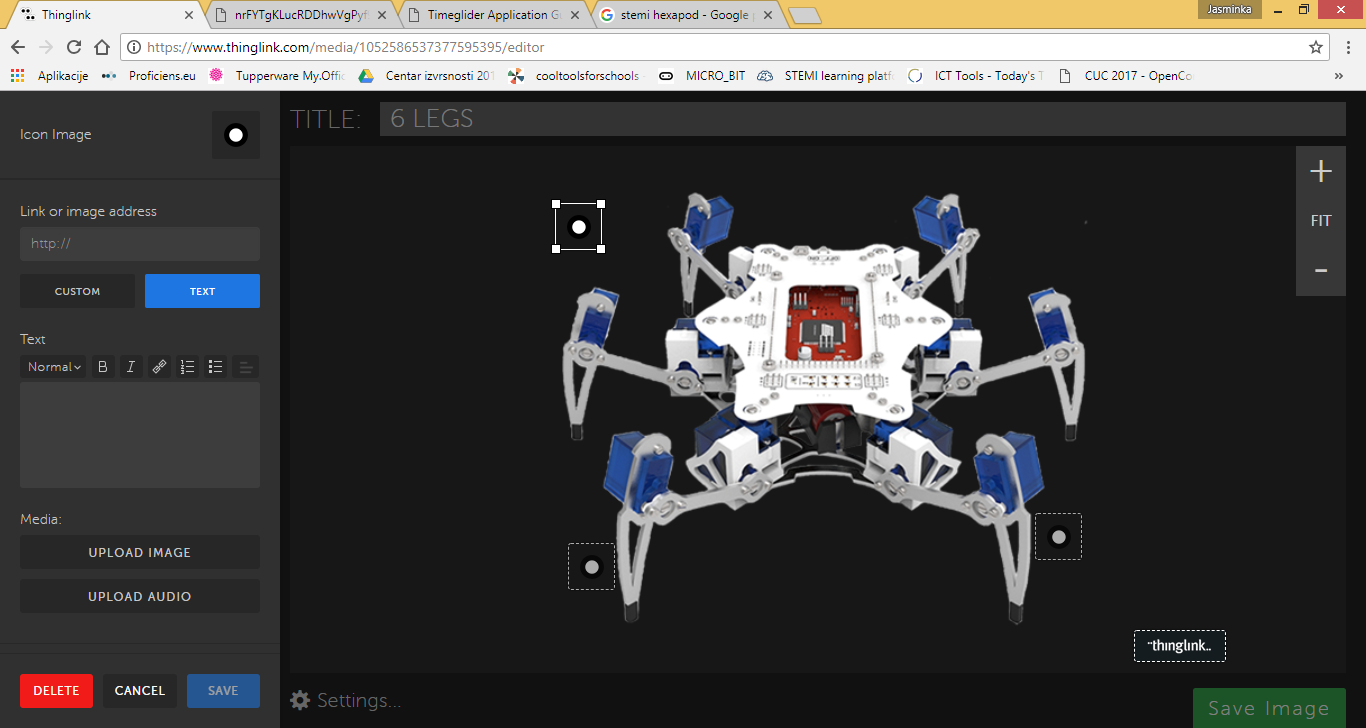 Easy collaborationPadletlink: https://padlet.comfreemake a Padlet (wall, canvas, stream, grid, shell, backchanel)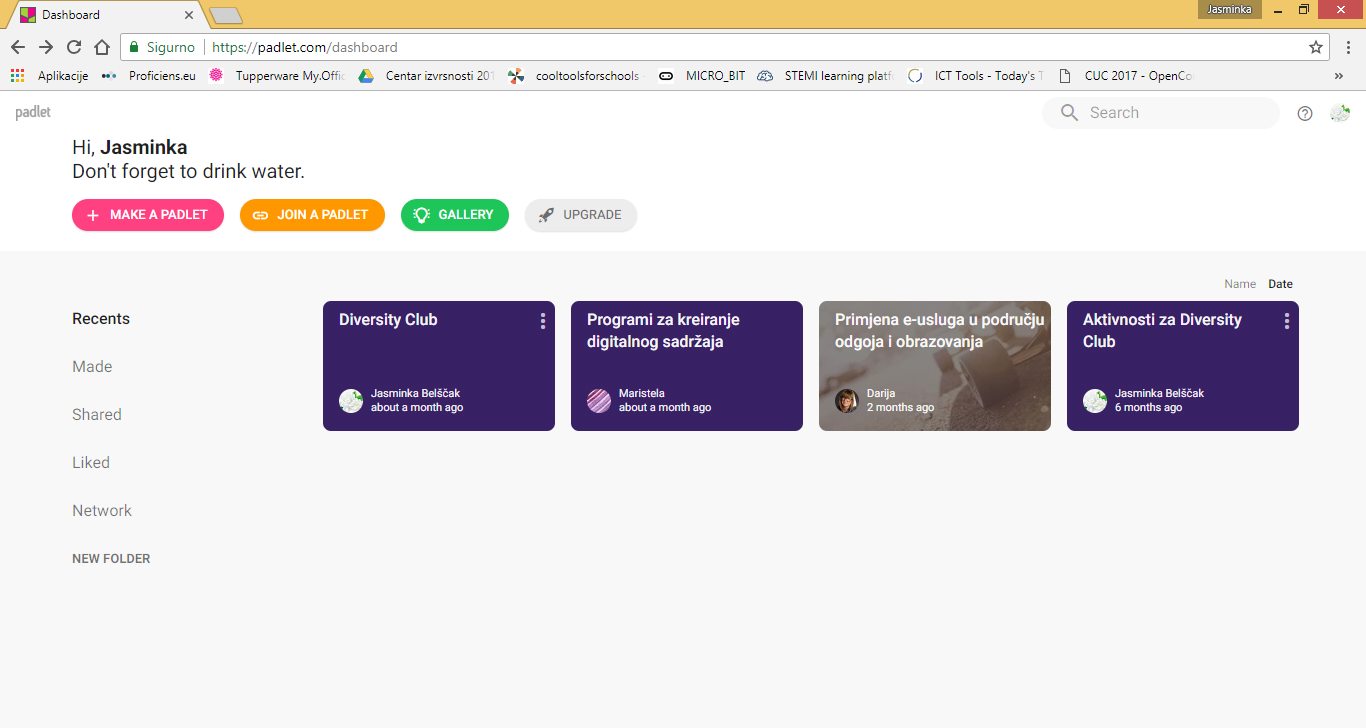 Noteapplink: https://noteapp.com/ free for one boardadd a board add nameSettings:  design, permissions…klick to add note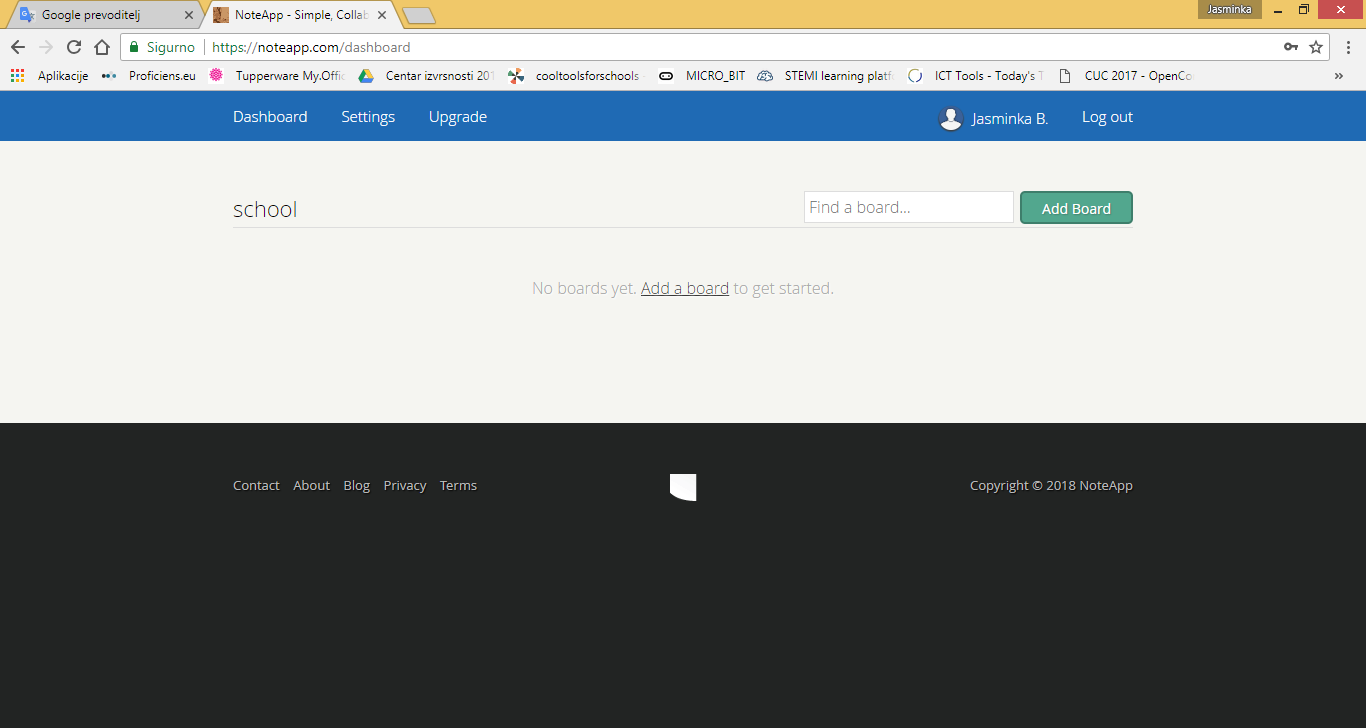 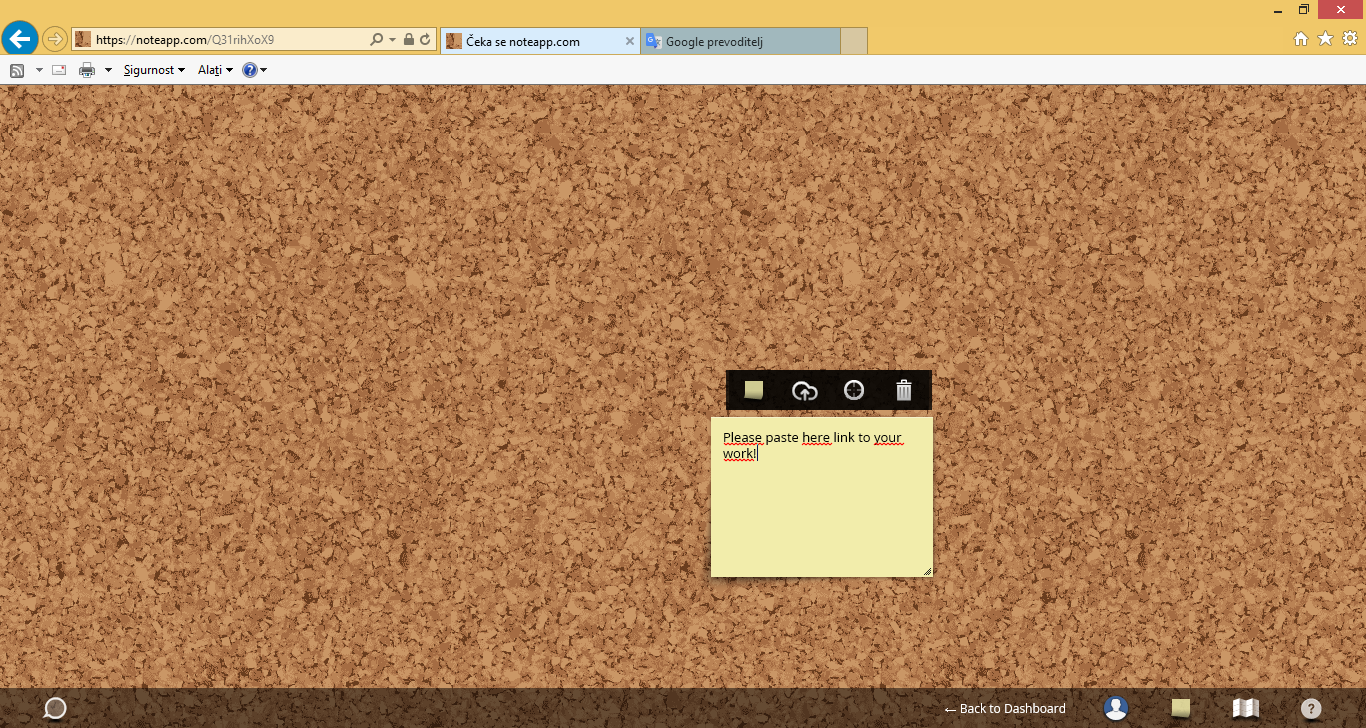 Making newspaper and timelines Penzulink: https://penzu.com/online journalfree for 1 newspaperchoose theme (background, font)insert entry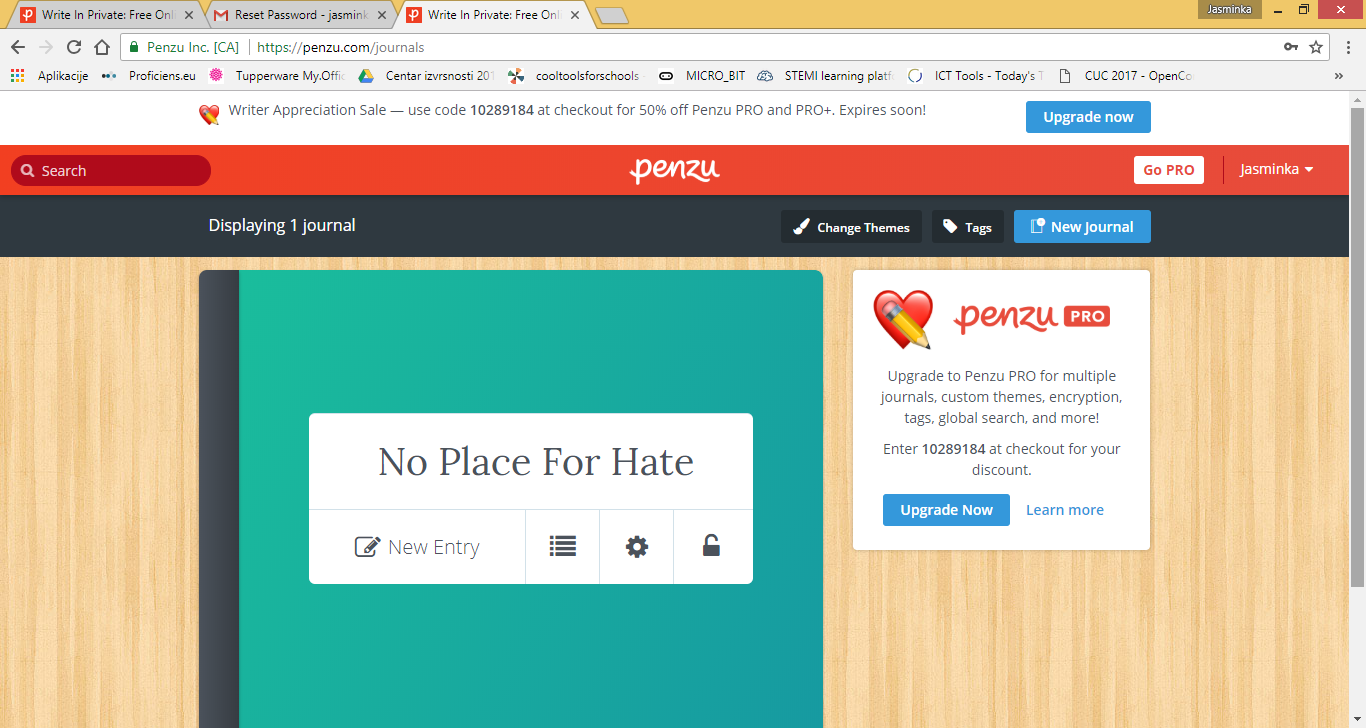 Timegliderlink: https://timeglider.commaking timelines add event (date, time, text or picture)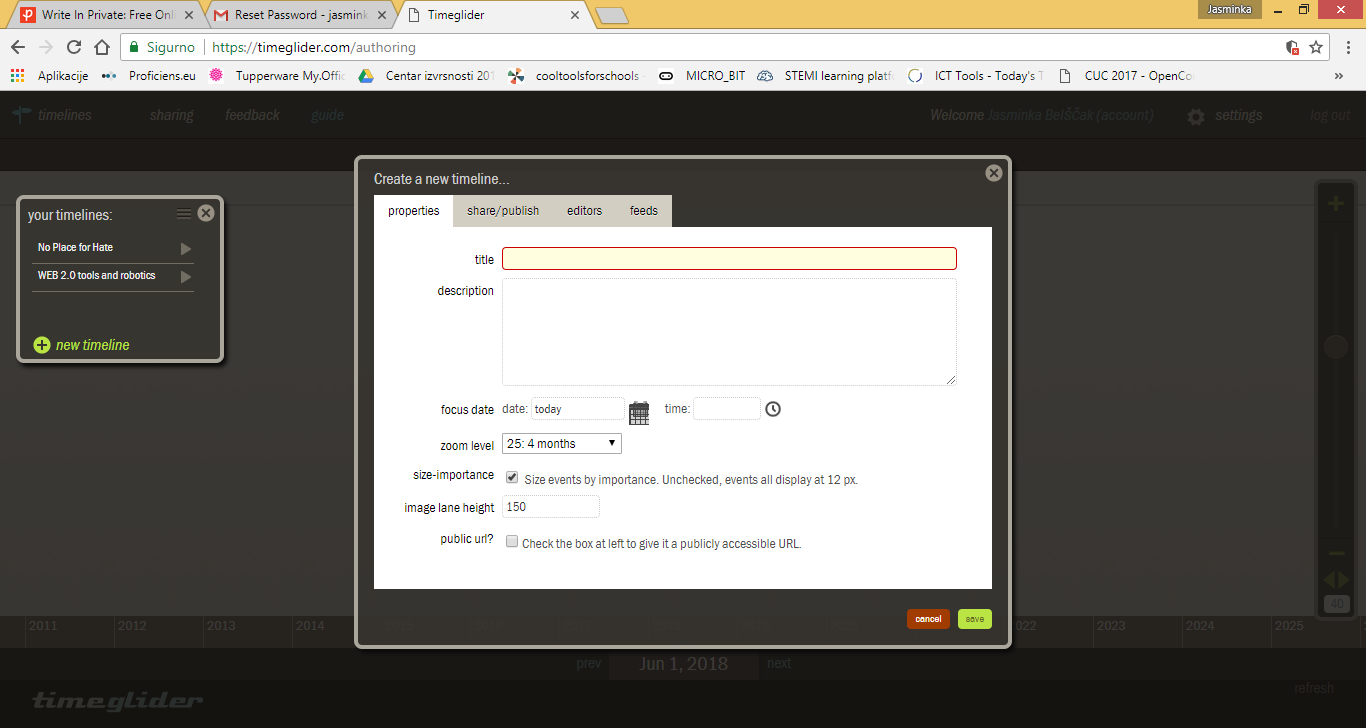 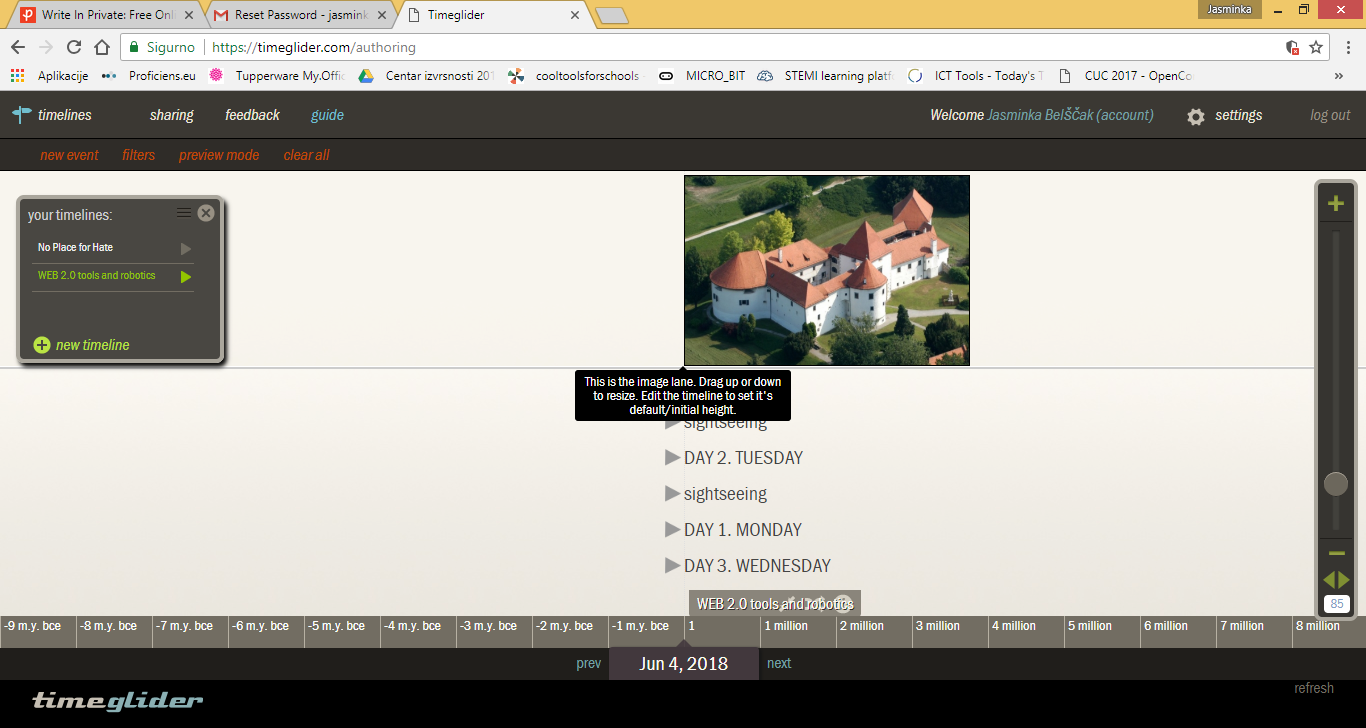 Tools for making comicsToonDoolink: http://www.toondoo.com/Aplication for creating comic strips and cartoonsCreate Toon, booksChoose character, background, insert new characters ....Save and share finished books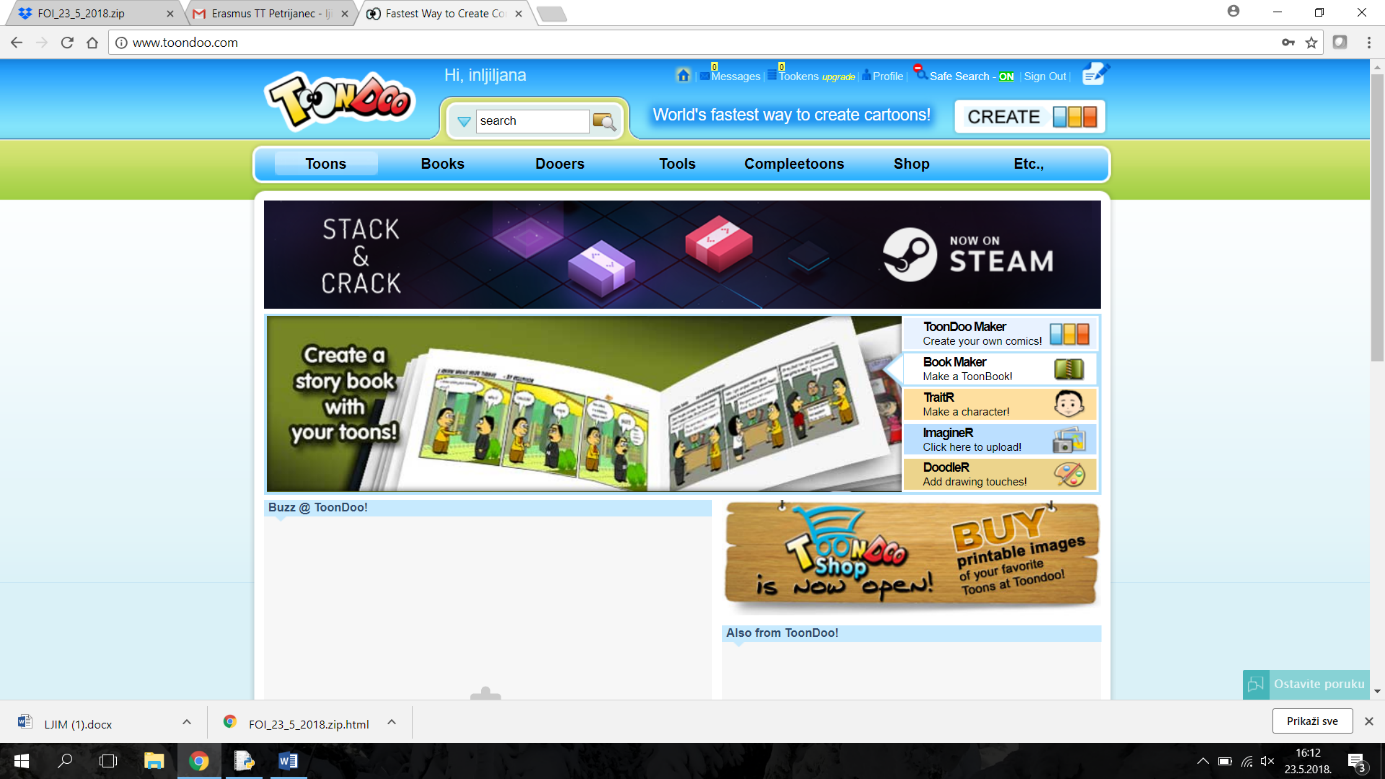 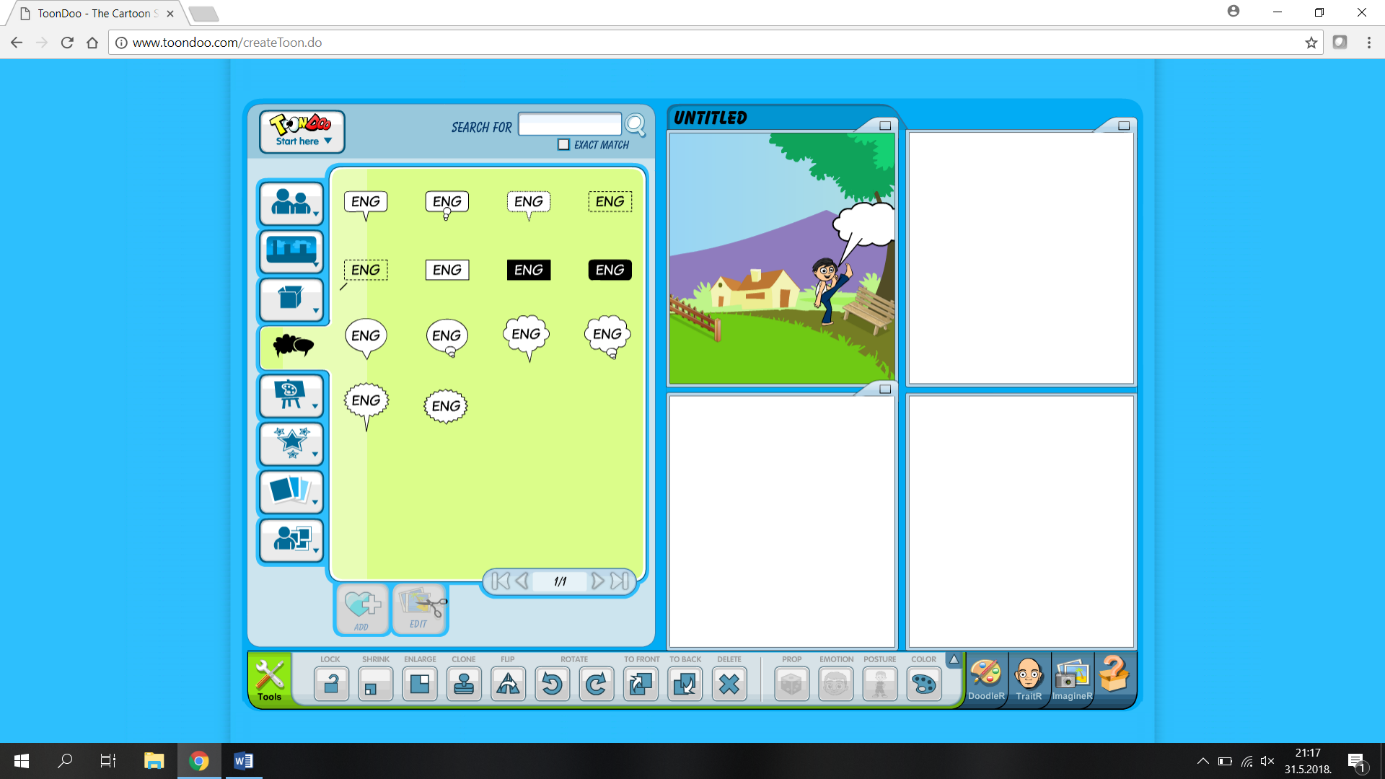 Pixtonlink:  https://www.pixton.com/ Aplication for creating  comics and storyboards Choose character, background, insert new charactersChoose avatar, comics, characters, books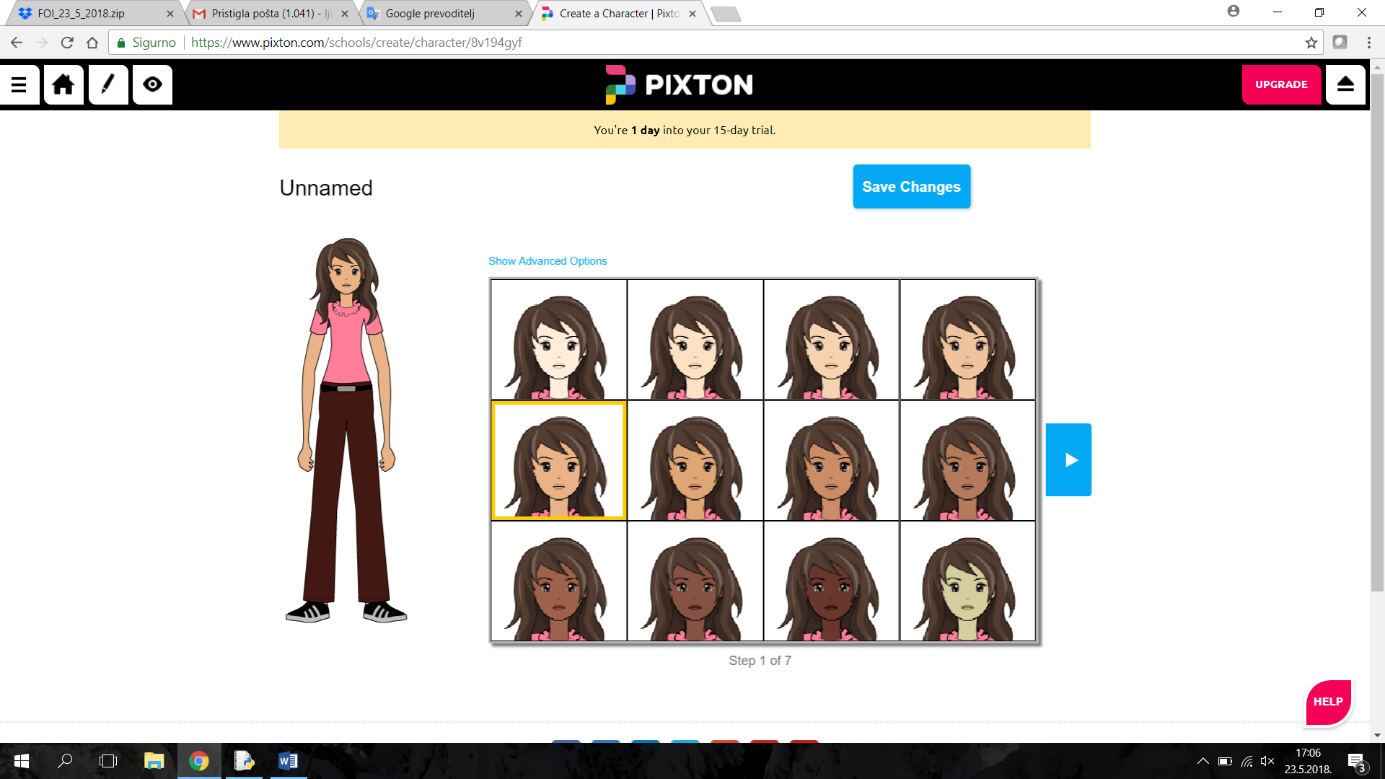 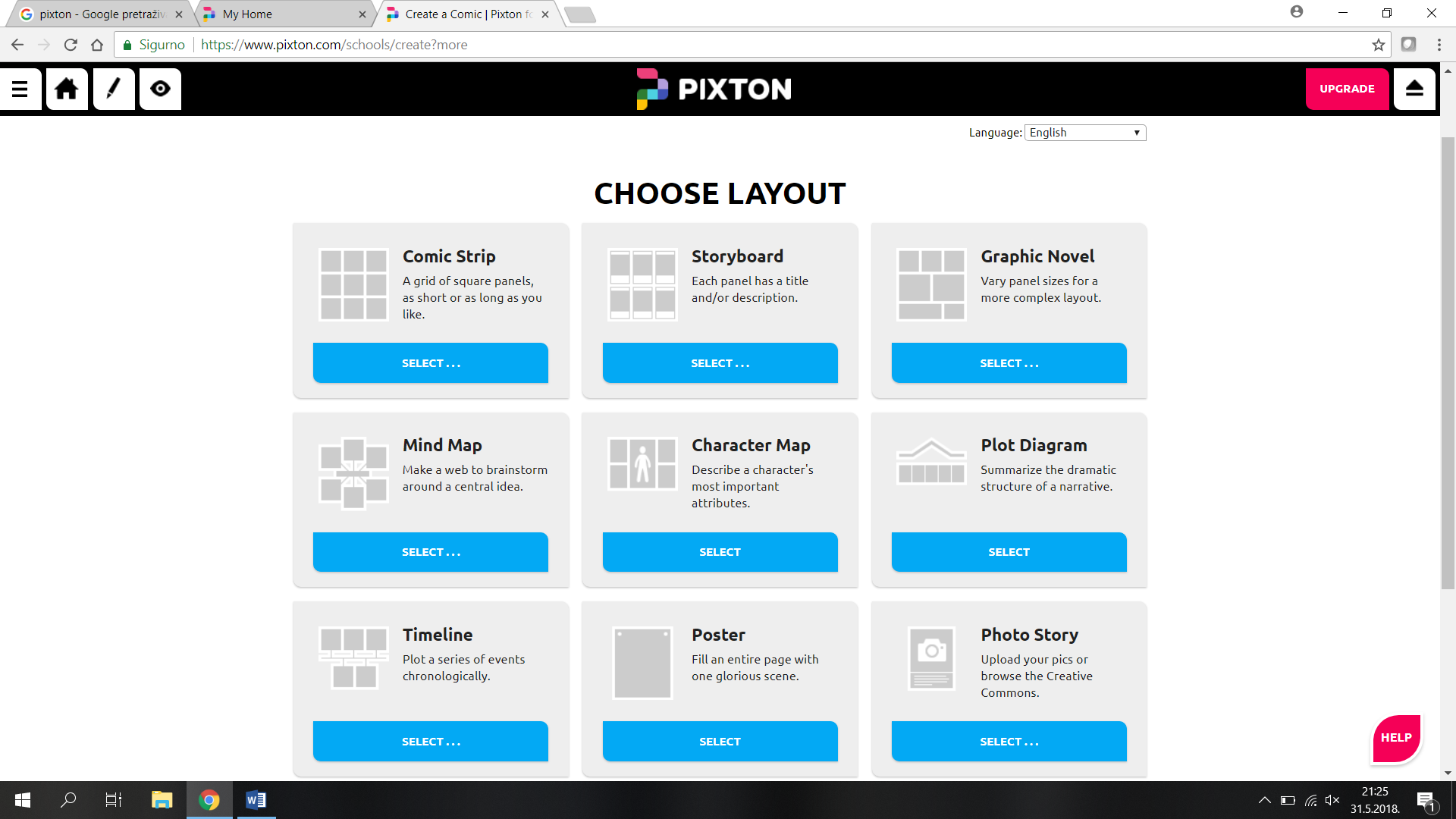 Tools for making moviesStupeflixlink: https://studio.stupeflix.comAdd photos, videos, music, textChoose  a movie templateChoose animations, effects, transitions Save, dowload and share movie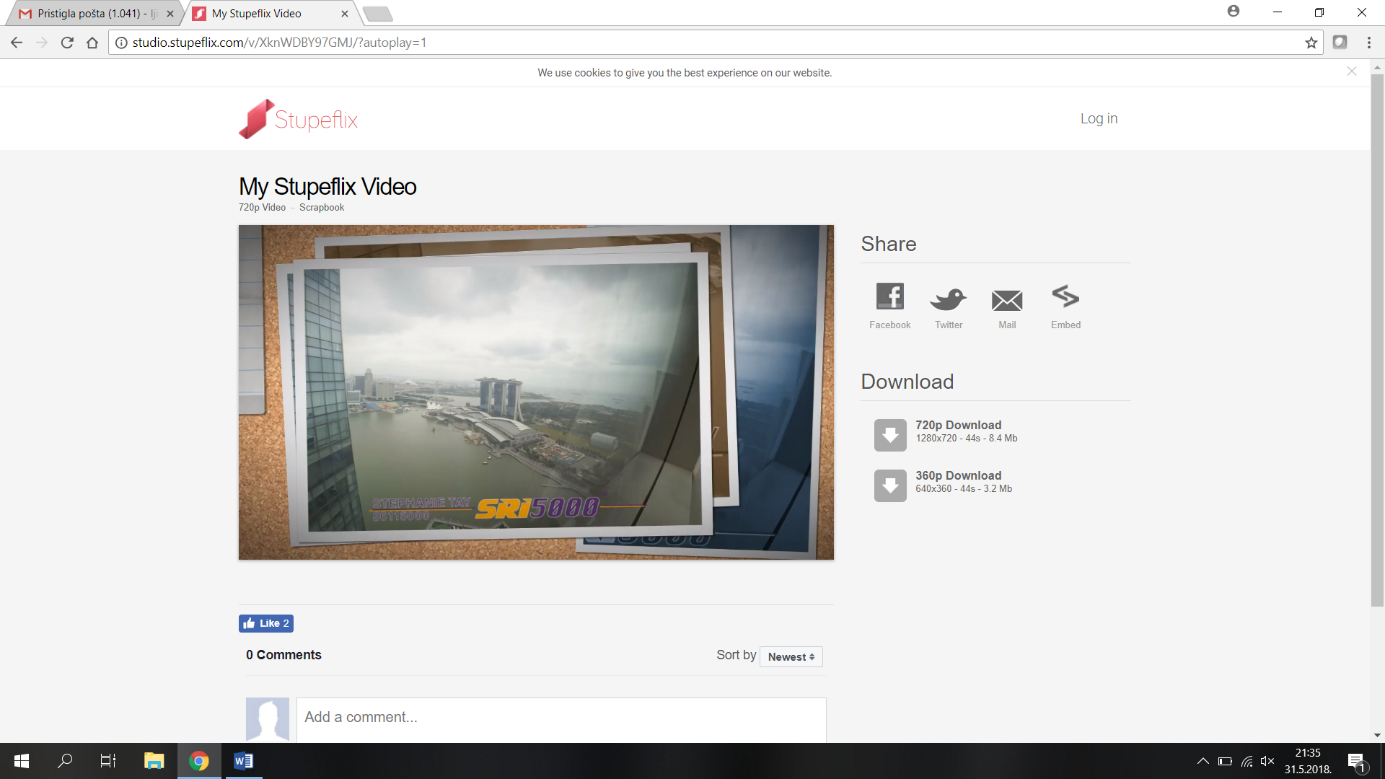 KizoaLink:  https://www.kizoa.com/Add photos, videos, music, textChoose  a movie templateChoose animations, effects, transitions Save, download and share movie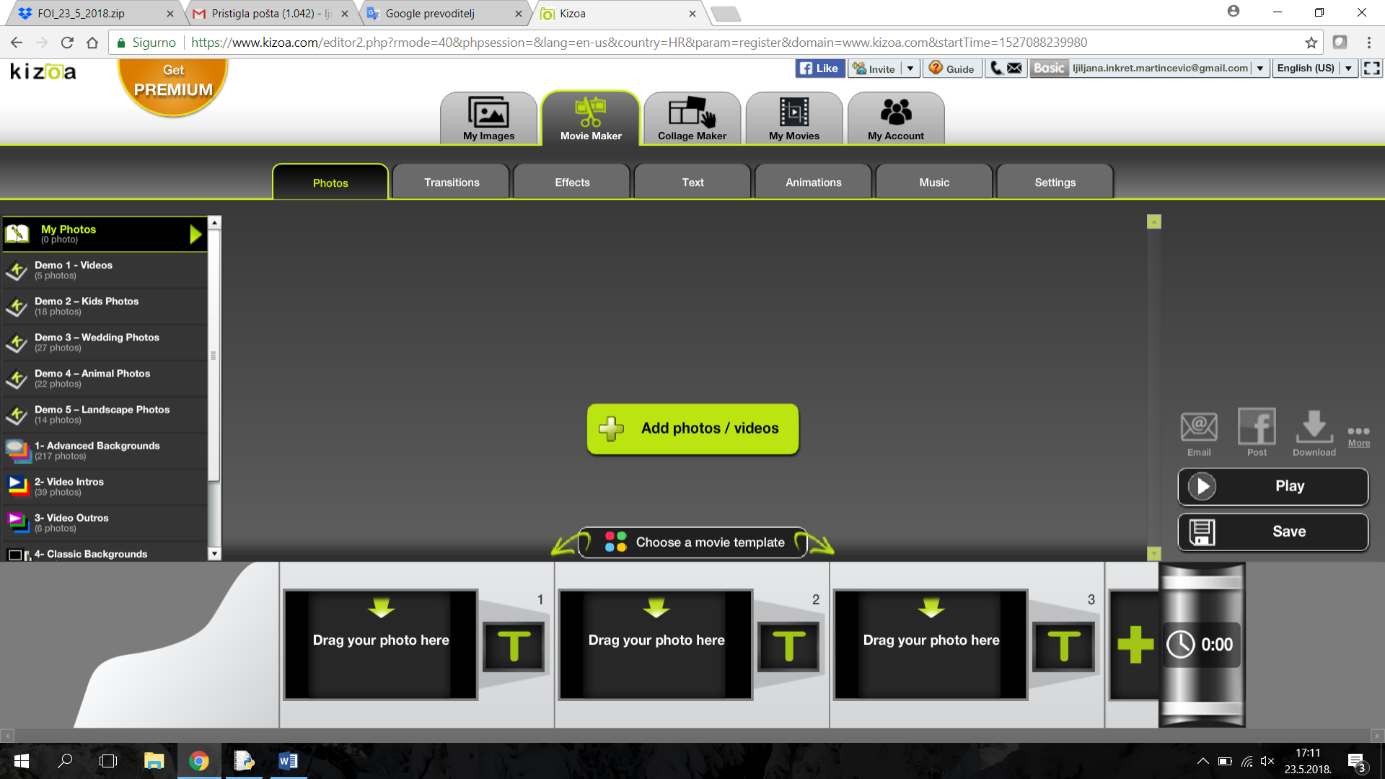 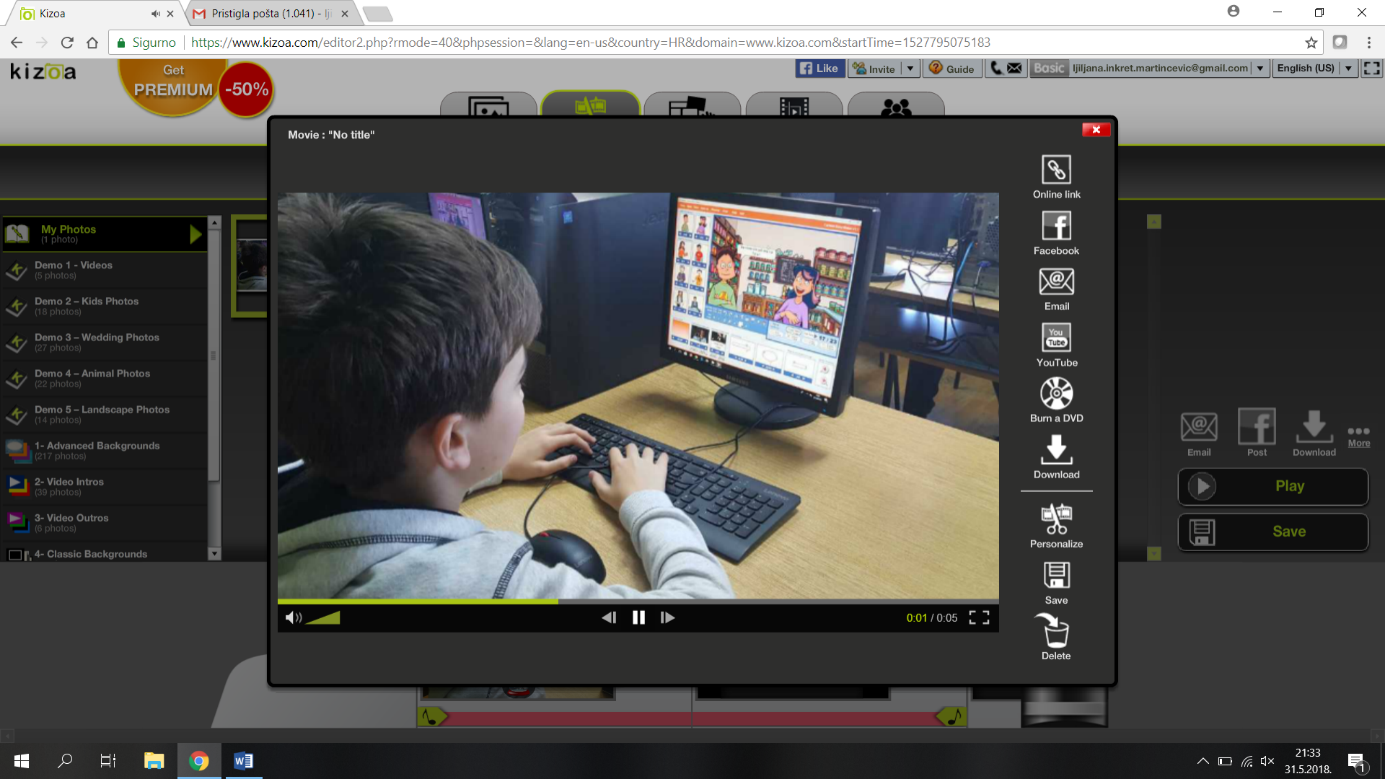 Tools for making animated videosPowToonLink: https://www.powtoon.comCreate video or presentationChoose PowtoonChoose template, storyboardSave, download and share videos, presentations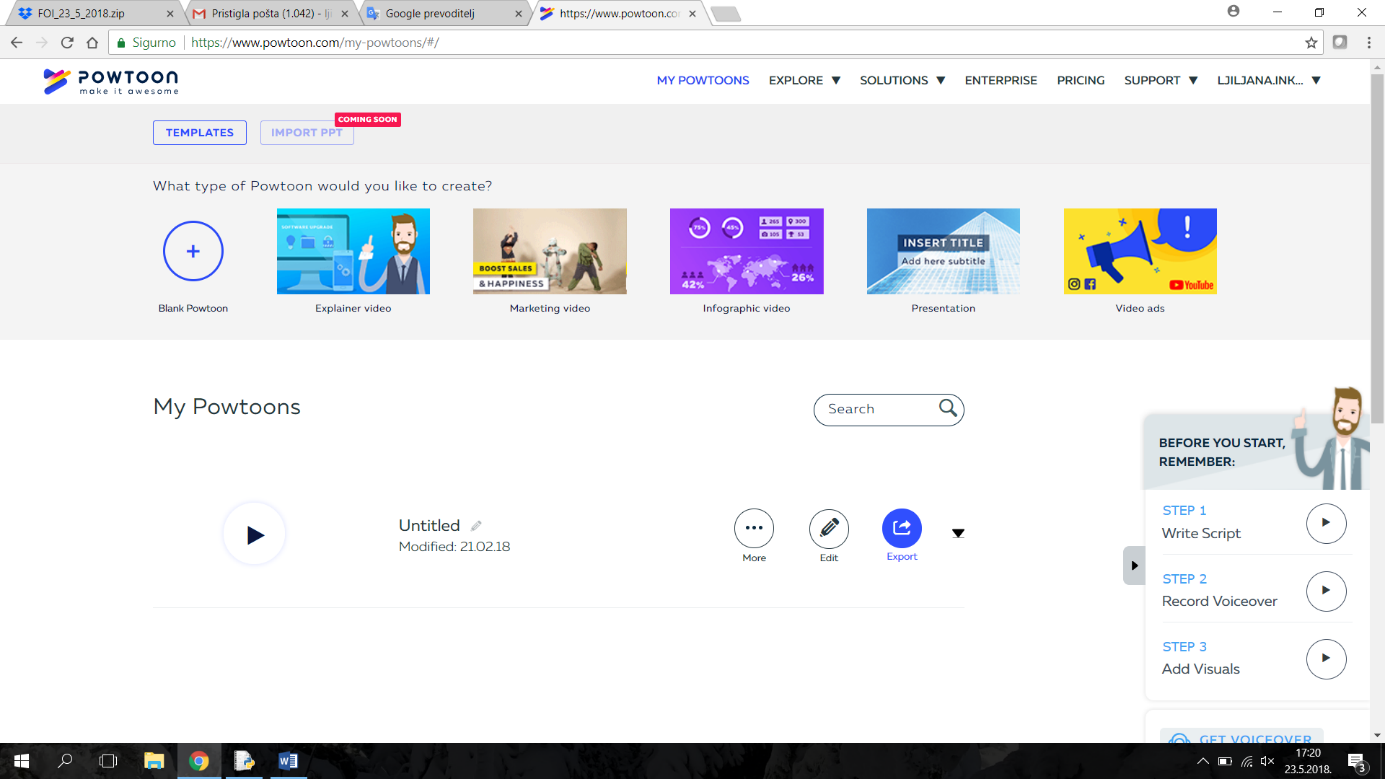 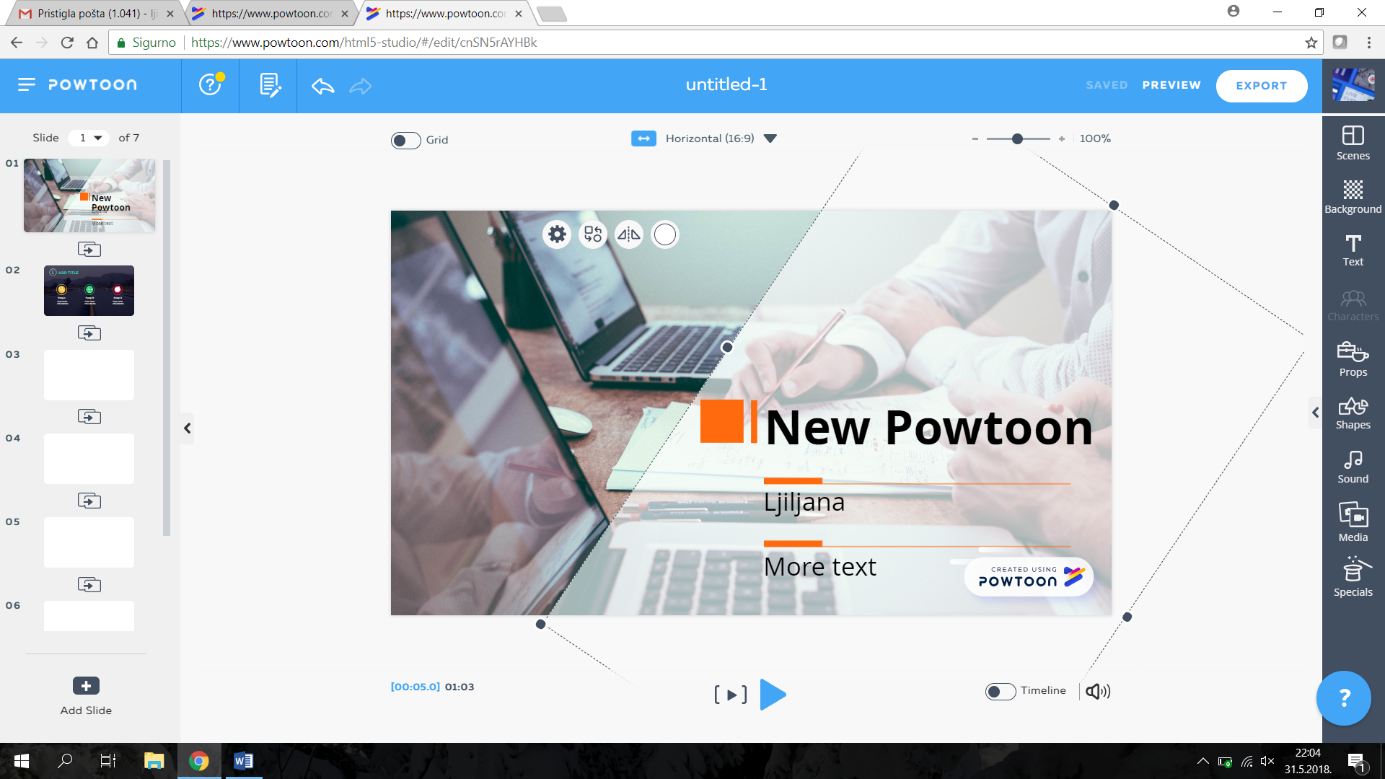 MoovlyLink: https://dashboard.moovly.comCreate video or presentationChoose PowtoonChoose template, storyboardSave, download and share  finished videos, presentations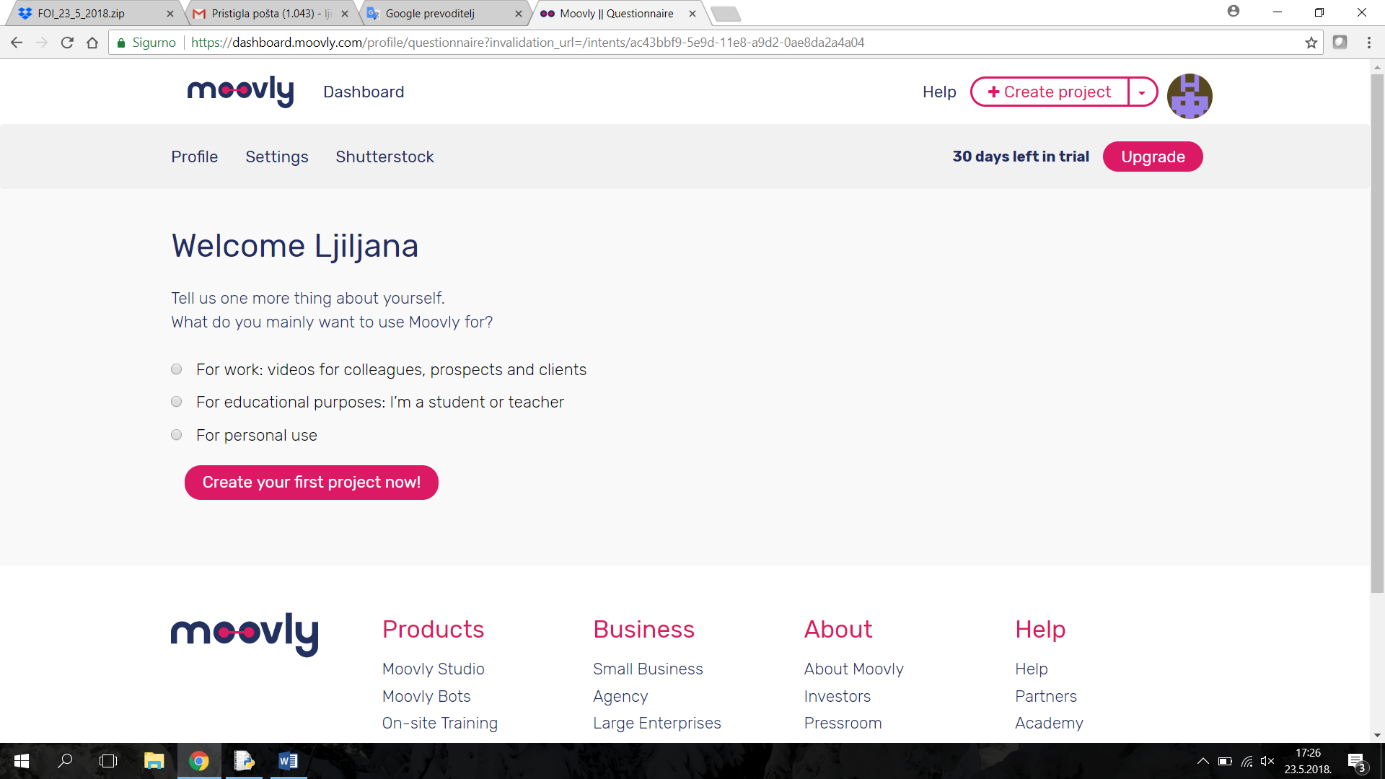 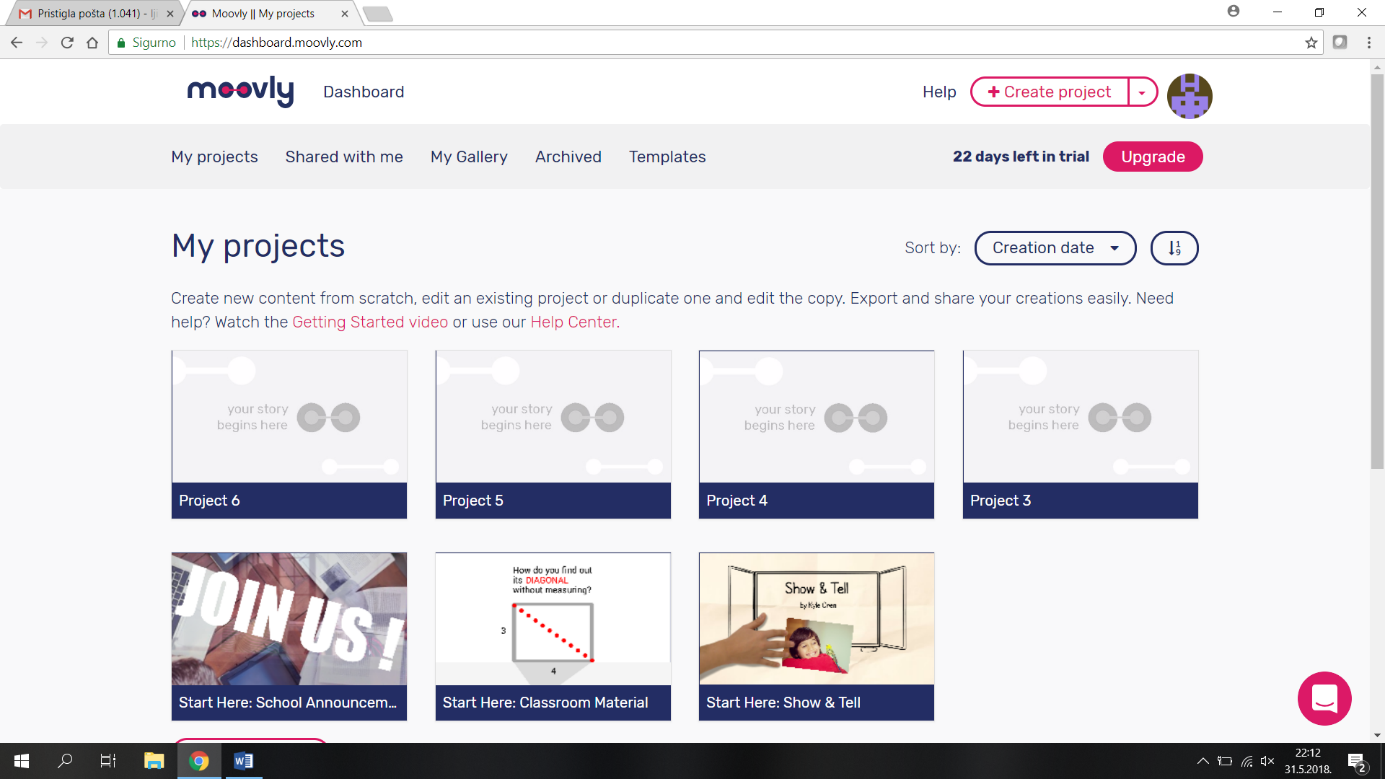 Tools for positive classroom atmosphereClassDojoLink: https://teach.classdojo.com/Build wonderful classroom communities with parents and studentsCreate and select classAdd studentsAdd positive and negative elementsComunication toolkit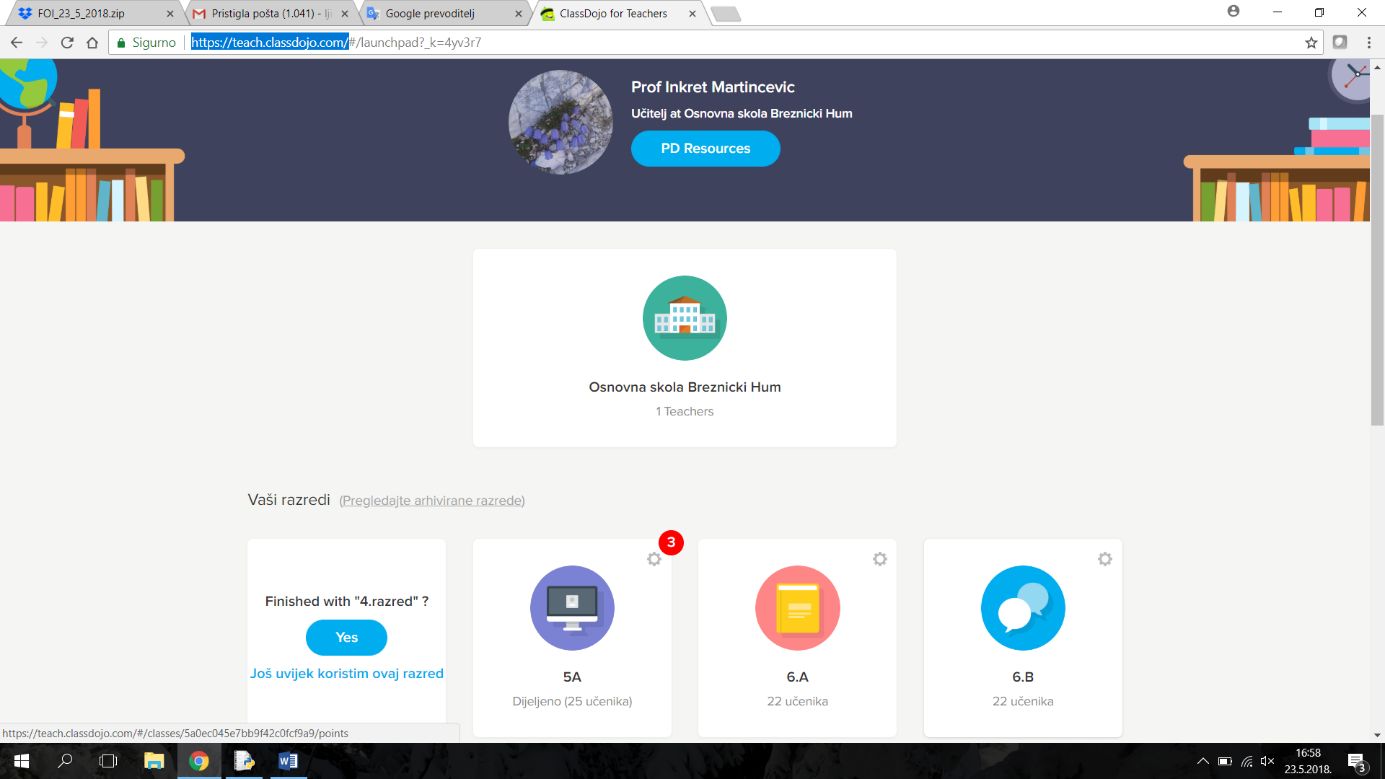 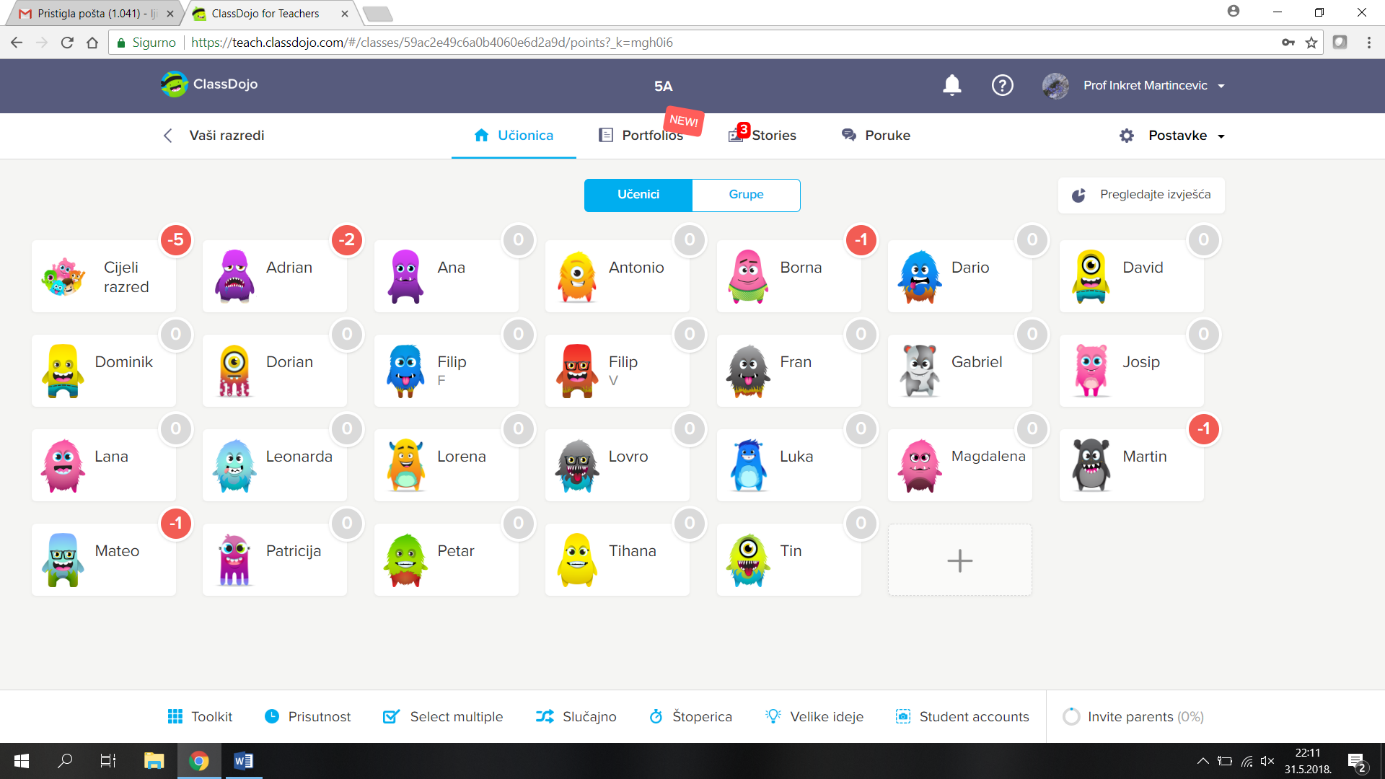 